INDICADORES Y PHPractica N.- 10FECHA: 18 de Enero del 2012NOMBRE: Kevin Gonzalo Mero ConstantinePROFESORA: Ing. Ana Avilés Tutiven GRUPO: Paralelo 73NOMBRE DE LA PRÁCTICA: Indicadores y PHOBJETIVODeterminar el PH experimental de las soluciones básicas y acidas de diferentes concentraciones, de acuerdo a la coloración que presenten mediante el uso de indicadores. TEORIAPH.-  logaritmo negativo en base 10 de la concentración de ion hidrógenos. Se utiliza para medir el potencial hidrógeno, es decir la concentración de hidrógeno en un líquido.INDICADORES.- sustancia que se añade una disolución para que se manifieste, mediante un cambio de color, el punto en el que el soluto añadido ha reaccionado con todo el soluto presente en una disolución.  ECUACIONES PARA LA DETERMINACION DEL PH CON RESPECTO A LA CONCENTRACION MOLAR EN SOLUCIONES CON ELECTROLITO DEBIL, Y CON ELECTROLITO FUERTE.-pH = -log [H + ]SOLUCION MADRE Y SOLUCIONES HIJAS.- Las soluciones madres son aquellas que a través de su reacción producen una nueva sustancia, las soluciones hijas son el resultado de dicha reacción DESCRIPCIÓNMATERIALES Y REACTIVOS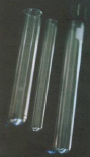 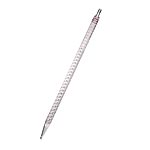 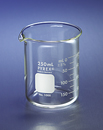 vaso precipitado                                 pipeta                                         tubos de ensayo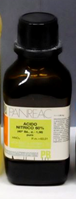 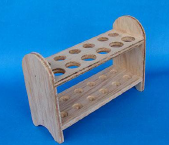 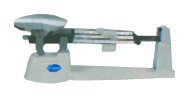          Ácidos, bases e indicadores                      balanza                                             gradilla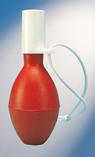           Pera para succionarPROCEDIMIENTOColocar en una gradilla 10 tubos.Preparar cuatro soluciones de hidróxido de sodio y cuatro soluciones de ácido clorhídrico de distintas concentraciones en ocho tubos.Numerar los tubos del 1 al 4.PREPARACIÒN DE LA SOLUCIÓN DE ÁCIDO CLORHÍDRICOIntroducir en el Tubo Nº1 (T1), 10 ml de solución madre contenida en el frasco rotulado como concentración 0.1 MSacar 1ml del T1 y ponerlo en el T2, y agregar 9 ml de agua destilada y agitar.Sacar 1ml del T2 y ponerlo en el T3. Agregar 9ml de agua destilada y agitarSacar 1 ml del T3 y ponerlo en el T4. Agregar 9 ml de agua destilada.Verter 2 gotas de indicador ANARANJADO DE METILO en cada tubo y agitarObservar en la tabla de indicadores, por la coloración de cada tubo de ensayo.Anotar el pH aproximado de cada soluciónPARA LAS SOLUCIONES DE HIDRÓXIDO DE SODIOHacer lo mismo, en cada tubo.Verter dos gotas del indicador AMARILLO DE ALIZARINA en cada tubo.Observar en la tabla y anotar el pH.PARA LOS ÁCIDOS SULFÚRICO Y ACÉTICO:Poner 2 ml de ácido sulfúrico en un tubo de ensayo.Agregar 2 gotas de anaranjado de metilo.Reconocer el pHHacer lo mismo para el ácido acético.Reconocer el más fuerte.TABLA DE DATOSTABLA DE RESULTADOSCONCLUSIONESA través de la práctica realizada aprendimos a calcular el ph de manera experimental haciendo reaccionar al ácido y bases fuertes con gotitas de indicadores y comparando el color de la reacción con una tabla de indicadores de ph y así determinar su ph después calcularlo de forma teórica a través de la fórmulas RECOMENDACIONESRecomendamos que los estudiantes tengan cuidado al manipular las sustancias y tratar de tener precisión en la práctica y no sobrepasarse con las gotitas de los indicadores.BIBLIOGRAFIAwww.wikipedia.orgTABLA DE DATOSTABLA DE DATOSTABLA DE DATOS1Concentración de solución Madre de NaOH 0,1 M2Concentración de solución Madre de HCl  0,1 M3Volumen de solución concentrada para primera dilución 10 ml4Volumen total de solución nueva (1era dilución)10 ml6Volumen de solución concentrada para segunda dilución 10 ml7Volumen total de solución nueva (2da dilución)10 ml8Volumen de solución concentrada para tercera dilución.10 ml9Volumen total de solución nueva (3era dilución)10 mlTubo #Soluciones Concentración de cada solución Solución indicadoraColorObservado de la solucionPH Experimental (observado)PH Teórico (calculado)1NaOH0,1MAmarillo de AlizarinaRojo de ciruela11132NaOH0,01MAmarillo de AlizarinaAnaranjado10123NaOH0,001MAmarillo de AlizarinaAmarillo rojizo9114NaOH0,0001MAmarillo de AlizarinaAmarillo 1010Tubo #Soluciones Concentración de cada solución Solución indicadoraColorObservado de la soluciónPH Experimental (observado)PH Teórico (calculado)1HCl0,1MAnaranjadoDe metiloRojo 112HCl0,01MAnaranjadoDe metiloRojoAnaranjado223HCl0,001MAnaranjadoDe metiloAnaranjado434HCl0,0001MAnaranjadoDe metiloAmarillo 64Tubo #Soluciones Concentración de cada solución Solución indicadoraColorObservado de la soluciónPH Experimental (observado)PH Teórico (calculado)1H2SO40,1MAnaranjadoDe metiloRojo 112HCH3COO0,01MAnaranjadoDe metiloRojoAnaranjado31